МБОУ «Ванзетурская СОШ»Разработка открытого урока по информатике в 8 классеТема: Перевод чисел из одной позиционной системы счисления в другую                                                                                                                                                                        Разработала и провела: учитель математики и информатики: Горожанина З.А , ВКК п. Ванзетур 2022Технологическая карта урокаДомашняя работаРассмотреть рисунок. Найти координаты опорных точек. Выписать координаты опорных точек, представив их в различных системах счисления (отличных от десятичной СС).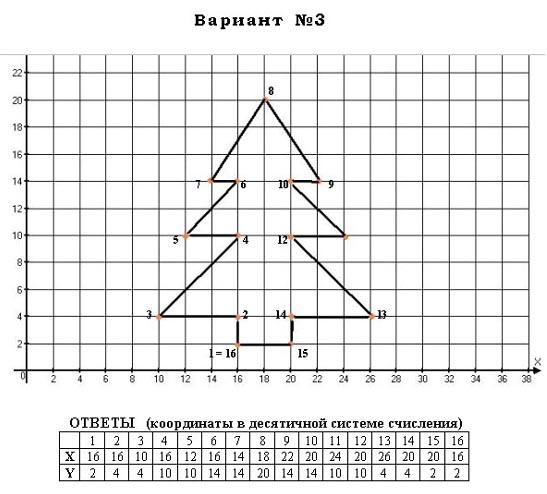 ПредметинформатикаКласс8 классТема урокаПеревод чисел из одной позиционной системы счисления в другуюАвторы УМКИнформатика. Методическое пособие: 7-  9 классы / Л.Л. Босова, А.Ю. Босова. – 2-е изд. – М.: БИНОМ. Лаборатория знаний, 2016. – 464 с. Автор программы: Л.Л. БосоваИнформатика. 8 класс: учебник / Л.Л. Босова, А.Ю. Босова. — М.: БИНОМ. Лаборатория знаний.2018г.Тип урокаурок изучения нового материалаЦель урока- создать условия для знакомства с переводом чисел из одной позиционной системы счисления в другуюЗадачи урока- углубить имеющиеся представления учащихся о системах счисления; - рассмотреть системы счисления как знаковые системы; - рассмотрение примеров систем счисления разных типов;Планируемые образовательные результаты (личностные, метапредметные, предметные):Личностные результаты1. Создание условий для развития интереса к изучаемой теме.2. Развитие самостоятельности, доброжелательного отношения, эмоциональной отзывчивости.3. Формирование умения слушать и слышать собеседника.4. Формирование   умение сотрудничать с педагогом и сверстниками при решении учебных проблем, принимать на себя  ответственность за результаты своих действий.Метапредметные результатыРегулятивные УУД: 1. умение самостоятельно определять цели деятельности и составлять план деятельности; 2. самостоятельно осуществлять и корректировать деятельность; 3. оценивать свою деятельность;Познавательные УУД: 1. определять понятия, классифицировать,  устанавливать причинно-следственные связи;2. анализировать, обобщать, сравнивать;3. работать с информационными текстами;4. находить отличия; 5. представлять информацию в разных формах.Коммуникативные УУД: 1. формирование умения сотрудничать с учителем и сверстниками при решении учебных проблем;2. формирование умения принимать на себя ответственность за результат своих действий;3. формирование умения наблюдать за действиями партнера, находить неточности и корректировать их.Предметные результаты1. расширить знания учащихся о позиционных системах счисления.2. познакомиться с правилами перевода из одной системы счисления в другую.3. выявить наиболее удобные способы перевода чисел из одной системы счисления в другую.ОборудованиеТехнические средства обучения: интерактивная доска/ мультимедиапроектор для демонстрации презентации; раздаточный материал (карточки для групповой работы); учебникТехнология, используемая при проведении урока, и/или методы и приемы обученияТехнология критического мышления Технология урокаЭтапы урокаДействие учителяДействие учащихся1СтадиявызоваОрганизационный моментУчитель приветствует ребят. Создает доброжелательную обстановку.Демонстрируют готовность к уроку; организуют свое рабочее место1СтадиявызоваАктуализацияПроблематизацияДиктант1)СС это правила по которым записываются и читаются числа2)В 2СС 11+1=123)Информация хранящаяся в компьютере представлена в 2СС4)Римский способ записи чисел - это ПСС5)Существует много ПСС счисления и они отличаются алфавитами6)В алфавите 8 СС нет цифры 87)Верно ли, что в троичной системе счисления может существовать число 140Ответы (1010110)- Решаем задание из сборника огэ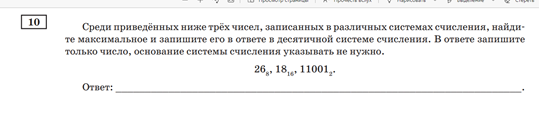 Ей было тысяча сто лет,
Она в сто первый класс ходила,
В портфеле по сто книг носила -
Все это правда, а не бред.Когда, пыля десятком ног,
Она шагала по дороге,
За ней всегда бежал щенок
С одним хвостом, зато стоногий.Она ловила каждый звук
Своими десятью ушами,
И десять загорелых рук
Портфель и поводок держали.И десять темно-синих глаз
Рассматривали мир привычно…
Но станет все совсем обычным,
Когда поймете наш рассказ.Учитель предлагает решить небольшую задачу, связанную с темой «Двоичная система счисления»- А как перевести результат в десятичную систему счисления?- А если бы девочка жила в мире с 8 СС, как прозвучали бы первые две строки?( Ей было 14 лет,
Она   класс 5 класс ходила,В портфеле по 4 книги носилаВсе это правда, а не бред)А если мир с 16 ССЕй было тысяча сто лет,
Она в сто первый класс ходила,
В портфеле по сто книг носила -
Все это правда, а не бред.Учащиеся отвечают на вопросы диктантаУчащиеся работают по сборнику ОГЭ, вспоминают основные характеристики СС Учащиеся слушают стихотворение, решают небольшую задачу. Переводят числа первого столбика в 10сс с помощью калькулятора1СтадиявызоваЦелеполагание и планированиеУчитель подводит учащихся к теме и цели урока.Учитель предлагает способ перевода чисел из двоичной СС в восьмеричную СС и наоборот, из шестнадцатеричной СС в двоичную СС и наоборот, из шестнадцатеричной в двоичную СС  помощью пальцевУчащиеся под руководством учителя озвучивают тему и цель урокаУчащиеся под руководством учителя по предложенным глаголам составляют план2Стадия осмысленияРеализация плана(используется прием «Зигзаг»).Учитель формулирует задание. Учитель организует работу по объяснению нового материала Итогом работы должно быть изучение перевода чисел из десятичной СС в двоичную , восьмеричную, шестнадцатеричную пальчиковым 8….4….2…..1. Школьники работают с карточкамиУчитель контролирует выполнение заданий.Учащиеся  работают совместно с учителем.Учащиеся совместно изучают текст, объясняющий способ перевода из одной системы счисления в другую. Заполняют карточку, используя изученный материал. Учащиеся образуют малые группы Каждый учащийся рассказывает двум другим  правила своего перевода чисел. Работают  в больших и малых группах.ФизминуткаФизминуткаФизминуткаФизминуткаФизминуткаСамостоятельная работа(используется прием «Концептуальная таблица»)Учитель предлагает учащимся решить  обратные задания- Можете предположить, как осуществить перевод числа из шестнадцатеричной системы счисления в восьмеричную (попробуйте применить полученные знания)?Учащиеся выбирают необходимый способ и, оформляя решение в тетради, решают задания, заполняют таблицу, выражая числа в различных системах счисления.Оценивание результатов Учитель возвращает учащихся к началу урока, показывая идеи на -Итак, подведем итог урока. Все ли мы цели и задачи выполнили?  Учащиеся сравнивают свои высказывания вначале урока с полученными знаниями, делают выводы.3Стадия рефлексииРефлексияУчитель предлагает, используя прием «Продолжи фразу…», оценить себя Учащиеся оценивают свою работу на уроке. По желанию озвучивают свою оценку работы на уроке Домашнее задание и инструктаж по его выполнениюИнструктирует обучающихся по выполнению дифференцированного домашнего задания (приложение 8)Воспринимают информацию, выбирают уровень сложности домашнего задания; просматривают задания, задают вопросы, если что-то непонятно по домашнему заданию